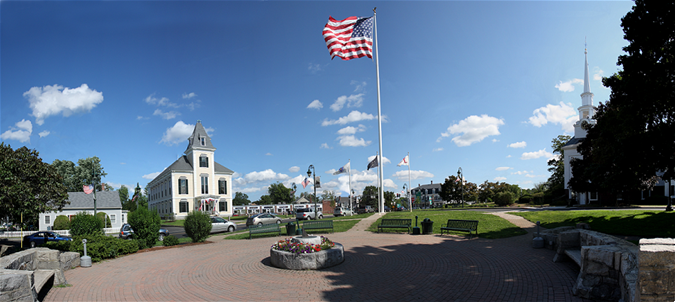 Chelmsford Town Common   (Photo Source Town of Chelmsford)Community safetyIn 2016, the Town of Chelmsford’s violent crime rate was 79% lower than the national average and 78% lower than the Massachusetts average. The property crime rate was 51% lower than the national average and 23% lower than the Massachusetts average.Data Source: www.cityrating.com/crime-statisticsSchoolsByam Elementary School (K – 4)Great Schools Rating: 6/10Center Elementary School (K – 4)Great Schools Rating: 7/10Harrington Elementary School (K – 4)Great Schools Rating: 6/10South Row Elementary School (K – 4)Great Schools Rating: 7/10McCarthy Middle School (5 – 8)Great Schools Rating: 6/10Parker Middle School (5 – 8)Great Schools Rating: 8/10Chelmsford High School (9 – 12)Great Schools Rating: 9/10Nashoba Valley Technical High School (9 – 12)Great Schools Rating: 5/10High School Graduation RateData Sources: GreatSchools.org; MA Dept. of Elementary & Secondary Education District ProfilesDEMOGRAPHICSPoverty Rate: 3.6%Data Source: American FactFinder, U.S. Census BureauLocal AmenitiesWithin the Town of Chelmsford, there are many shopping plazas and restaurants, including multiple supermarkets. In addition to these shopping centers the Pheasant Lane Mall in Nashua, NH is a short drive away, as is the Burlington Mall. Chelmsford hosts many community events including Winterfest, a July 4th Parade & Country Fair, Fall Fest, and a Holiday Tree Lighting Ceremony. Chelmsford has an active community center as well as a Chelmsford Center for the Arts, which host additional community events.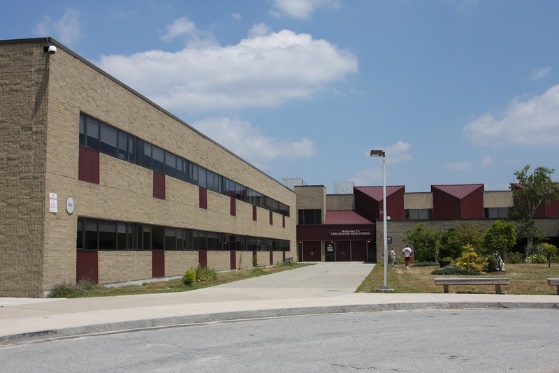 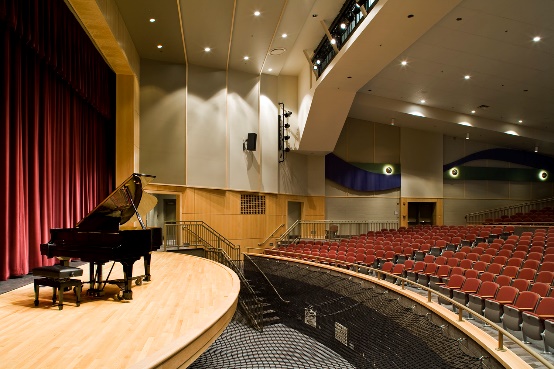 Chelmsford High School   (Photo Source: Chelmsford Patch/Flansburgh Architects)MAP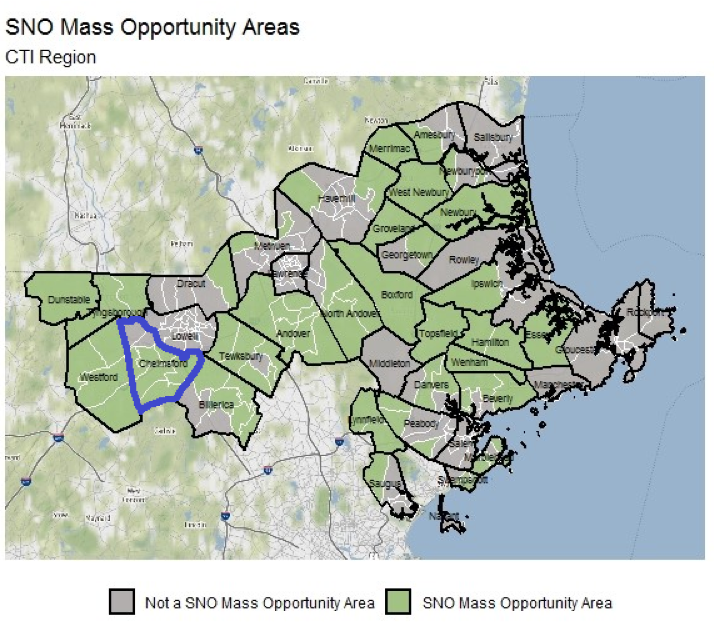 OVERVIEWChelmsford is a suburban community of 35,067 residents located just southwest of Lowell in Middlesex County. Originally founded as a farming town, Chelmsford retains much of its original character. The majority of the housing in Chelmsford consists of single-family homes, however there are also apartment complexes and multi-family homes.TransportationMost residents of Chelmsford rely on a car for transportation; both Route 3 and I-495 run through town. Public Transportation in town is limited; however, the LRTA 14, 16, 17, 4, and 15 buses serve Chelmsford. The nearest Commuter Rail Station is either in Lowell or Billerica depending on what part of Chelmsford you are in.Chelmsford High School97.2%Massachusetts87.9%Race/Ethnicity%White88.4%Asian10.2%American Indian and Alaska Native0.5%Hispanic or Latino3.7%Black/African American1.1%Native Hawaiian and Other Pacific Islander0.1%Other1.1%Age Group%Under 55.6%Age 5-1714.8%Age 18-6461.6%Age 65 and older18.0%